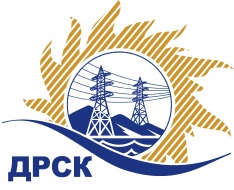 Акционерное общество«Дальневосточная распределительная сетевая  компания»(АО «ДРСК»)Организатор (Заказчик) – АО «Дальневосточная распределительная сетевая компания» (далее – АО «ДРСК») (Почтовый адрес: 675000, Амурская обл., г. Благовещенск, ул. Шевченко, 28, тел. 8 (4162) 397-242). Открытый запрос предложений «Провод неизолированный» для нужд филиала АО «ДРСК» «Амурские электрические сети».Извещение опубликовано на сайте в информационно-телекоммуникационной сети «Интернет» www.zakupki.gov.ru (далее — «официальный сайт») от 08.09.2017 под № 31705503068. Внесены следующие изменения в Извещение и Документацию о закупке:Пункт 14. Извещения читать в следующей редакции: «Сведения о начале, дате и времени окончания приема заявок, месте и порядке их представления Участниками: -дата начала подачи заявок на участие в закупке: 08 сентября2017 года.  -дата окончания подачи заявок на участие в закупке: 11:00 часов местного (Благовещенского) времени (05:00 часов Московского времени) 03 октября 2017 года.Пункт 16. Извещения читать в следующей редакции: Дата, время и место вскрытия конвертов с заявками на участие в закупке: 11:00 часов местного (Благовещенского) времени (05:00 часов Московского времени) 03 октября 2017 года.Пункт 4.2.15. Документации о закупке читать в следующей редакции: Пункт 4.2.16. Документации о закупке читать в следующей редакции: Пункт 4.2.17. Документации о закупке читать в следующей редакции: Председатель Закупочной комиссии 2 уровня                                                       В.А.ЮхимукЧувашова О.В.(416-2) 397-242okzt1@drsk.ruУВЕДОМЛЕНИЕ О ВНЕСЕНИИ ИЗМЕНЕНИЙ (закупка 20 раздел 2.1.2 ГКПЗ 2018)№ 637.1/МКС          «27» сентября 2017Срок окончания приема заявок на участие в закупке 11:00 часов местного (Благовещенского) времени (05:00 часов Московского времени) 03 октября 2017года По адресу - https://rushydro.roseltorg.ru.. (далее - ЭТП)Сроки предоставления участникам закупки разъяснений положений документации о закупкеДата начала предоставления разъяснений:08 сентября 2017 г. Дата окончания предоставления разъяснений:03 октября 2017 г.Дата и время вскрытия конвертов с заявками на участие в закупке11:00 часов местного (Благовещенского) времени (05:00 часов Московского времени) 03 октября 2017года. По адресу - https://rushydro.roseltorg.ru.. (далее - ЭТП)